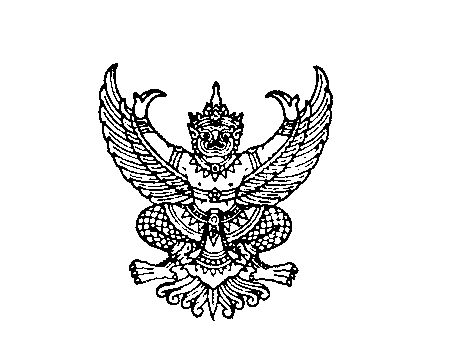 ที่  มท 0810.4/ว					                  กรมส่งเสริมการปกครองท้องถิ่น			   			                             ถนนนครราชสีมา กทม. 10300                    พฤศจิกายน  2561เรื่อง  การรักษาความปลอดภัย การจัดระเบียบ และความสะอาดในช่วงเทศกาลลอยกระทง ปี 2561เรียน  ผู้ว่าราชการจังหวัด ทุกจังหวัดด้วยในวันที่ 22 พฤศจิกายน 2561 เป็น “วันลอยกระทง” ในหลายพื้นที่ได้มีการกำหนด จัดงานประเพณีลอยกระทง และกิจกรรมบันเทิงต่างๆ โดยจะมีประชาชนเดินทาง และสัญจรโดยรถยนต์                 เพื่อไปร่วมงานเป็นจำนวนมาก ซึ่งอาจจะก่อให้เกิดอันตราย อาชญากรรม และความเดือดร้อนรำคาญ ตลอดจนมีขยะมูลฝอยเกิดขึ้นเป็นจำนวนมากหลังจากเสร็จสิ้นการจัดงานประเพณีลอยกระทงดังนั้น เพื่อเป็นการอำนวยความสะดวก การรักษาความปลอดภัยในชีวิตและทรัพย์สินให้แก่ประชาชน พร้อมทั้งรักษาความสะอาดในพื้นที่การจัดงานประเพณีลอยกระทง กรมส่งเสริมการปกครองท้องถิ่น จึงขอความร่วมมือจังหวัดแจ้งองค์กรปกครองส่วนท้องถิ่นในพื้นที่ เตรียมความพร้อมในการอำนวยความสะดวก การรักษาความปลอดภัย และการรักษาความสะอาดและความเป็นระเบียบเรียบร้อย ดังนี้1. การอำนวยความสะดวก ได้แก่    1.1 เผยแพร่ประชาสัมพันธ์สถานที่จัดงานประเพณีลอยกระทงขององค์กรปกครอง                ส่วนท้องถิ่นหรือหน่วยงานอื่นในพื้นที่ให้กับประชาชนผู้ใช้รถ ใช้ถนน หรือผู้เข้าร่วมงานในพื้นที่ทราบ    1.2 จัดให้มีการตรวจสอบบริเวณท่าเทียบเรือ แพ หรือโป๊ะ หรือสถานที่จัดงานประเพณีลอยกระทง หากพบว่ามีข้อบกพร่อง ชำรุดเสียหาย ให้รีบดำเนินการซ่อมแซม ปรับปรุงแก้ไขให้มีความสมบูรณ์พร้อมใช้งานก่อนจะถึงวันจัดงานประเพณีลอยกระทง   1.3 จัดระเบียบอำนวยความสะดวกด้านจราจร พร้อมทั้งเฝ้าระวังความปลอดภัยบริเวณ            ที่มีประชาชนหนาแน่น โดยเฉพาะพื้นที่ที่มีการจัดงานประเพณีลอยกระทง2. การรักษาความปลอดภัย แบ่งเป็น    2.1 การรักษาความปลอดภัยในสถานที่จัดงาน ได้แก่          (1)  จัดเจ้าหน้าที่ดูแลและอำนวยความสะดวกให้แก่ประชาชนที่เข้าร่วมงาน                    และประชาสัมพันธ์แจ้งเตือนให้ประชาชนป้องกันและระมัดระวังอุบัติเหตุ และอุบัติภัยที่อาจเกิดขึ้นได้                     ในสถานที่จัดงาน เช่น การจุดธูป เทียน พลุ ประทัด ดอกไม้เพลิง การปล่อยโคมลอย และอุบัติภัยทางน้ำ ตลอดจนมิจฉาชีพ เป็นต้น          (2) มอบหมายเจ้าหน้าที่ให้ประจำท่าเทียบเรือ แพ หรือโป๊ะ และมิให้มีจำนวนประชาชนมากจนเกินขีดความสามารถที่ท่าเทียบเรือ แพ หรือโป๊ะ จะรองรับน้ำหนักได้ พร้อมทั้งควรมีมาตรการจำกัดประชาชนที่จะลงไปลอยกระทงบริเวณดังกล่าว          (3) จัดเตรียมความพร้อมของแพทย์ พยาบาล และหน่วยบริการการแพทย์ฉุกเฉิน ระบบติดต่อสื่อสาร การสั่งการ การประสานงาน ตลอดจนความพร้อมเกี่ยวกับวัสดุอุปกรณ์กู้ชีพทางน้ำ                   ให้พร้อมปฏิบัติงาน เพื่อช่วยเหลือผู้ประสบภัยทางน้ำ          (4) ตรวจสอบสถานที่จัดงานมิให้มีการจำหน่ายเครื่องดื่มแอลกอฮอล์ โดยให้ถือปฏิบัติตามพระราชบัญญัติควบคุมเครื่องดื่มแอลกอฮอล์ พ.ศ. 2551/2.2 การรักษา...-2-    2.2 การรักษาความปลอดภัยนอกสถานที่จัดงาน ได้แก่          (1) จัดระเบียบและอำนวยความสะดวกด้านการจราจร ตลอดจนความปลอดภัย                 บนท้องถนนให้แก่ประชาชนที่เข้าร่วมงาน และจัดระเบียบการจอดรถยนต์มิให้กีดขวางจราจรด้วย          (2) จัดเตรียมวัสดุและอุปกรณ์ให้พร้อมปฏิบัติงาน เพื่อป้องกันอัคคีภัยที่อาจเกิดขึ้นจากการจัดกิจกรรมในพื้นที่ เช่น การจุดธูป เทียน พลุ ดอกไม้เพลิง ประทัด และการปล่อยโคมลอย เป็นต้น          (3) ให้ความร่วมมือและช่วยเหลือ พร้อมทั้งตรวจตราและสอดส่องสถานที่สุ่มเสี่ยง เช่น โรงแรม หอพัก และสถานที่สาธารณะ เป็นต้น เพื่อป้องกันการมั่วสุมหรือมีพฤติกรรมที่ไม่เหมาะสม3. การรักษาความสะอาดและความเป็นระเบียบเรียบร้อย ได้แก่    3.1 รณรงค์ประชาสัมพันธ์ให้ประชาชนเลือกใช้วัสดุของกระทงให้เหมาะสมกับสภาพพื้นที่ การเลือกใช้วัสดุที่ทำจากธรรมชาติที่มีอยู่ในพื้นที่ หรือวัสดุที่ย่อยสลายง่าย เช่น วัสดุที่ทำจากต้นกล้วย มะพร้าว ดอกไม้ และขนมปัง เป็นต้น ทั้งนี้ ควรหลีกเลี่ยงการใช้กระทงที่ทำจากโฟม พลาสติก และสิ่งประดิษฐ์ต่างๆ                   ที่เป็นอันตรายต่อสิ่งแวดล้อม    3.2 จัดภาชนะรองรับขยะมูลฝอยแบบแยกประเภทในสถานที่จัดงานให้เพียงพอ                 เพื่อความสะดวกในการเก็บ ขน และนำไปกำจัด ตลอดจนนำไปใช้ประโยชน์    3.3 ขอความร่วมมือจากประชาชน นักเรียน นักศึกษา ผู้นำชุมชน หมู่บ้านและท้องถิ่น           ในพื้นที่ร่วมกันทำความสะอาดและเก็บขยะบริเวณสถานที่จัดงาน ทั้งนี้ ให้คัดแยกขยะที่ย่อยสลายได้                        หรือขยะมูลฝอยที่นำกลับไปใช้ใหม่ หรือนำไปใช้ประโยชน์ออกจากขยะทั่วไป ตลอดจนขอความร่วมมือประชาชนที่มีบ้านเรือนอยู่ริมคลอง และแม่น้ำ จัดการเก็บขยะกระทงที่ติดอยู่ตามริมคลองและแม่น้ำ เป็นต้น               เพื่อคืนความสะอาดและสิ่งแวดล้อมในพื้นที่โดยเร็ว		จึงเรียนมาเพื่อโปรดพิจารณาและดำเนินการในส่วนที่เกี่ยวข้องต่อไป				    	                ขอแสดงความนับถือ                               อธิบดีกรมส่งเสริมการปกครองท้องถิ่นกองพัฒนาและส่งเสริมการบริหารงานท้องถิ่นส่วนส่งเสริมการพัฒนาโครงสร้างพื้นฐานโทร. 0-2241-9000 ต่อ 4114โทรสาร 0-2241-6934ผู้ประสานงาน นางสาวมลลิกา  เหล็กกล้า 08-6957-5264